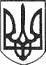 РЕШЕТИЛІВСЬКА МІСЬКА РАДАПОЛТАВСЬКОЇ ОБЛАСТІРОЗПОРЯДЖЕННЯ18 грудня 2023 року		м. Решетилівка				         № 335Про скликання тридцять першогопозачергового засідання виконавчого комітету Решетилівської міської радиКеруючись ст. 42, ст. 53 Закону України „Про місцеве самоврядування в Україні”, відповідно до рішення виконавчого комітету від 29.12.2022 № 247 „Про затвердження Плану роботи виконавчого комітету Решетилівської міської ради на 2023 рік”,ЗОБОВ’ЯЗУЮ: 1. Скликати тридцять перше позачергове засідання виконавчого комітету Решетилівської міської ради 19 грудня 2023 року о 10.00 годині, яке провести в залі засідань міської ради за адресою: вулиця Покровська, 14, місто Решетилівка, Полтавський район, Полтавська область.2. На порядок денний винести питання:1) Про здійснення правочину стосовно нерухомого майна.2) Різне.3. Внести зміни до розпорядження від 14.12.2023 № 327 „Про скликання тридцять першого чергового засідання виконавчого комітету Решетилівської міської ради”, замінивши у заголовку розпорядження та текстовій частині пункту 1 слова „тридцять один” на „тридцять два” в усіх відмінках.4. Відділу організаційно-інформаційної роботи, документообігу та управління персоналом виконавчого комітету міської ради (Кулик Надія) забезпечити організаційне, технічне та господарське забезпечення підготовки та проведення засідання.5. Контроль за виконанням розпорядження залишаю за собою.Міський голова		Оксана ДЯДЮНОВА